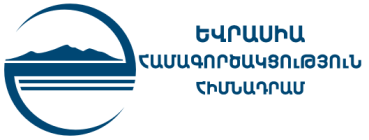 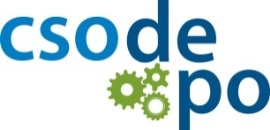 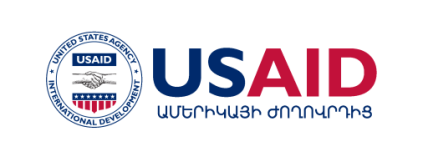 ՔՀԿ կառավարման դպրոց«ՔՀԿ-ների թափանցիկ կառավարման սկզբունքները»Մարտի 19-20, 2019թ․, ԵրևանՀայտարարությունԵվրասիա համագործակցություն հիմնադրամը հրավիրում է ձեզ դիմելու ՔՀԿ կառավարման դպրոցին «ՔՀԿ-ների թափանցիկ կառավարման սկզբունքները» թեմայով․ քննարկելու ՔՀԿ քաղաքականությունների դերը թափանցիկ և կայուն գործունեության համար:  ՀԿ կառավարման դպրոցը իրականացվում է ՀԿ Դեպո - Հասարակական կազմակերպությունների զարգացման ծրագրի շրջանակներում ԱՄՆ միջազգային զարգացման գործակալության աջակցությամբ։ՀԿ դպրոցի նպատակն է ուժեղացնել ՔՀԿ-ի ներքին կարողությունները՝ իրենց աշխատակարգերը կանոնավորելու, թափանցիկ և վստահելի աշխատելաոճ զարգացնելու և դոնորների հետ արդյունավետ հարաբերություններ կառուցելու համար:​Դասընթացի ընթացքում քննարկվելու են հետևյալ թեմաները. Հանրային ռեսուրսների արդյունավետ կառավարում և ՔՀԿ-ների պատասխանատվությունը դրանց հետ աշխատելիս,Ներքին և արտաքին վերահսկողություն. քաղաքականություն և ընթացակարգեր,ՀԿ օրենսդրությանը համապատասխան գործունեության և հաշվետվությունների առանձնահատկությունները,Հաճախ հանդիպող խնդիրներ հաշվետվողականության հետ:Ցանկալի է, որ յուրաքանչյուր կազմակերպությունից մասնակցի ղեկավարը: ՀԿ դպրոցը անցկացվելու է ԵՀՀ գրասենյակում (հասցեն՝ Ազատության 1/21, Երևան)։ Հարցերի դեպքում դիմել Լիլիթ Արզոյանին՝ larzoyan@epfound.am, 093-25-15-91:Մասնակցելու համար, անհրաժեշտ է լրացնել ՀԿ անձնագիրը և ուղարկել csodepo-applications@epfound.am հասցեին մինչև մարտի 12-ը:«ՀԿ Դեպո - Հասարակական կազմակերպությունների զարգացման ծրագիրն» իրականացվում է ԱՄՆ միջազգային զարգացման գործակալության աջակցությամբ։ Ծրագրի նպատակն է Հայաստանի քաղաքացիական հասարակության կառույցները զարգացնել այնպես, որ նրանք դառնան երկրում բարեփոխումների գործընթացներին աջակցող կայուն գործիչներ։ՀԿ անձնագիր«ՀԿ Դեպո - Հասարակական կազմակերպությունների զարգացման ծրագիրն» իրականացվում է ԱՄՆ միջազգային զարգացման գործակալության աջակցությամբ։ Ծրագրի նպատակն է Հայաստանի քաղաքացիական հասարակության կառույցները զարգացնել այնպես, որ նրանք դառնան երկրում բարեփոխումների գործընթացներին աջակցող կայուն գործիչներ։Հայտը խնդրում ենք ուղարկել csodepo-applications@epfound.am  հասցեով։Հասարակական կազմակերպության «անձնագիր»Հասարակական կազմակերպության «անձնագիր»Կազմակերպության անվանումը․Հիմնադրման ամսաթիվը․Մարզ, համայնք, հասցեԿոնտակտներ`Ղեկավարի անուն, ազգանուն Հեռախոս Էլ. հասցե Վեբ կայք Սոցիալական մեդիայում հղումներ Դասընթացի մասնակցի անունըՊաշտոնըՀեռախոսԷլ. հասցե Գործունեության հիմնական ոլորտներըՇահառուներըԿազմակերպության առաքելությունըԿազմակերպության ֆինանսական աղբյուրները (դրամաշնորհներ, ծառայություններ, պետական կառույցներ, մասնավոր սեկտոր և այլն) Նշեք 1-2 ընթացիկ ծրագիր (դրամաշնորհային)Ի՞նչու եք կարևորում դասընթացի թեմանՔՀԿ-ն իրականացնում է շահերի պաշտպանություն և մոնիտորինգ(Եթե այո, խնդրում ենք նշել ոլորտը)__ Ոչ, չի իրականացնումԻրականացնում է հետևյալ ոլորտ(ներ)ում__ Մարդու իրավունքներ__ Բնապահպանություն__ Երիտասարդություն__ Խոցելի խմբեր (հաշմանդմաներ, կարիքավոր մարդիկ)__ Բիզնեսում ներգրավված խմբեր 
(ՓՄՁ-ներ, արհմիություններ և այլն)__ Այլ (նշել)______________________________________________________________________________Կազմակերպության մասին այլ ինֆորմացիա, որ կարևորում եք Ցանկանու՞մ եք արդյոք Ձեր կազմակերպությունը ներկայացնել ՀԿ-ների համար ստեղծված ՀԿ պորտալի « ՀԿ ցանց» բաժնում: www.hkdepo.am/hy/networkՊատրա՞ստ եք արդյոք 2 օր անընդմեջ տրամադրել դասընթացին«ՀԿ դեպո» ծրագրի այլ հնարավորություններից օգտվելու համար, կարող եք հետևել ՀԿ-ների համար ստեղծված www.hkdepo.am պորտալին, անդամագրվել ծրագրի Ֆեյսբուքյան էջին` https://www.facebook.com/csodepo  կամ հետևել ԵՀՀ նորություններին հետևյալ կայքում` www.epfarmenia.am/«ՀԿ դեպո» ծրագրի այլ հնարավորություններից օգտվելու համար, կարող եք հետևել ՀԿ-ների համար ստեղծված www.hkdepo.am պորտալին, անդամագրվել ծրագրի Ֆեյսբուքյան էջին` https://www.facebook.com/csodepo  կամ հետևել ԵՀՀ նորություններին հետևյալ կայքում` www.epfarmenia.am/